СОВЕТ  ДЕПУТАТОВ ДОБРИНСКОГО МУНИЦИПАЛЬНОГО РАЙОНАЛипецкой области39-я сессия  VI-го созыва РЕШЕНИЕ22.04.2019г.                                    п.Добринка	                                          №277-рсО внесении изменений в Положение  «Об оплате трудаработников районных муниципальных учреждений»Рассмотрев обращение администрации Добринского муниципального района о внесении изменений в Положение «Об оплате труда работников районных муниципальных учреждений», принятого решением Совета депутатов Добринского муниципального района от 13.10.2010 №268-рс (с внесенными изменениями решениями Совета депутатов Добринского муниципального района от: 23.11.2010 №283-рс;  24.12.2010 №296-рс;    22.06.2011 №332-рс; 09.09.2011 №347-рс; 18.11.2011 №359-рс;  27.12.2011 №374-рс; 12.10.2012 №428-рс; 25.01.2013 №453-рс;  27.02.2013 №462-рс; 24.07.2013 №487-рс, 18.12.2013 №26-рс, 18.02.2014 36-рс; 24.09.2014 №75-рс, 24.12.2014 № 93-рс, 15.12.2016 №118-рс, 04.04.2017 №144-рс, 15.08.2017 №171-рс, 15.12.2017 №199-рс, 24.12.2018 №253-рс, 12.02.2019 №263-рс), руководствуясь ст.27 Устава Добринского муниципального района и учитывая совместное решение постоянных комиссий по  правовым вопросам, местному самоуправлению и работе с депутатами и по экономике, бюджету, муниципальной собственности и социальным вопросам, Совет депутатов Добринского муниципального районаРЕШИЛ:1.Принять изменения в Положение «Об оплате труда работников районных муниципальных учреждений» (прилагаются).2.Направить указанный нормативный правовой акт главе Добринского муниципального района для подписания и официального опубликования.3.Настоящее решение вступает в силу со дня его официального опубликования.Председатель Совета депутатовДобринского муниципального района 			                  М.Б. Денисов                                                  Приняты                                                   решением Совета депутатов                                                Добринского муниципального района                                                   от 22.04.2019г. №277-рсИЗМЕНЕНИЯв Положение «Об оплате труда работников районных муниципальных учреждений»Внести в Положение «Об оплате труда работников районных муниципальных учреждений», принятое Советом депутатов Добринского муниципального района от 13.10.2010 №268-рс (с внесенными изменениями решениями Совета депутатов Добринского муниципального района от: 23.11.2010 №283-рс;  24.12.2010 №296-рс;    22.06.2011 №332-рс; 09.09.2011 №347-рс; 18.11.2011 №359-рс;  27.12.2011 №374-рс; 12.10.2012 №428-рс; 25.01.2013 №453-рс;  27.02.2013 №462-рс; 24.07.2013 №487рс, 18.12.2013 №26-рс, 18.02.2014 №36-рс, 24.09.2014 №75-рс, 24.12.2014 №93-рс,  15.12.2016 №118-рс, 04.04.2017 №144-рс, 15.08.2017 №171-рс, 15.12.2017 №199-рс, 24.12.2018 №253-рс, 12.02.2019  №263-рс), следующие изменения:в приложении 4:а) в таблице 2 пункт 2 изложить в следующей редакции:2. Муниципальные культурно- досуговые учреждения.2.1. Районные учреждения культуры:<1> к клубным формированиям относятся любительские объединения, клубы по интересам, кружки и коллективы народного творчества, прикладных знаний и навыков, домоводства и другие курсы, школы, студии и т.п.; спортивные секции, оздоровительные группы, школы и другое; народные университеты или их факультеты и другие аналогичные формирования.2.2. К досуговым объектам относятся филиалы учреждений культуры: киноустановки, кинотеатры, видеотеки, видеосалоны, видеозалы, видеокомнаты; спортивные залы и площадки, помещения для малых спортивных форм, аттракционы, игровые автоматы, танцевальные (дискотечные) залы и площадки; кафе, бары и буфеты; базы и пункты проката; мастерские для технического творчества и поделок; музыкальные, литературные и т.п. гостиные, комнаты для отдыха, игротеки, детские комнаты, читальные залы и библиотеки; помещения для обрядов и ритуалов; зеленые и эстрадные театры, павильоны, стадионы, катки и другие, расположенные как в основном помещении, так и в его филиалах.2.3. В случае, когда один из показателей не достигает установленного уровня, соответствующая группа по оплате труда руководителей устанавливается с учетом следующих дополнительных условий:- оценка использования материально-технической базы (число посадочных мест в зрительных залах и лекториях, число комнат для кружковой работы и другое) в соответствии со статистической отчетностью на конец года (форма 7-НК);- количество участников в действующих формированиях с учетом проводимой кружковой работы с детьми;- деятельность клубных учреждений, отражающая национальную специфику регионов.ГлаваДобринского муниципального района                             С.П.Москворецкий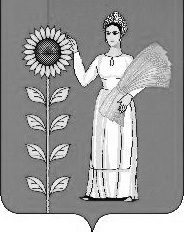 ПоказателиГруппы по оплате труда руководителейГруппы по оплате труда руководителейГруппы по оплате труда руководителейГруппы по оплате труда руководителейПоказателиIIIIIIIVКоличество постоянно действующих в течение года клубных формирований <1>свыше 30от 20 до 30до 20до 10Количество проведенных культурно-досуговых мероприятийсвыше 300от 200 до 300до 200до 100